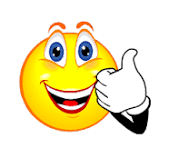 Beskjeder: Denne uken er det kanonballturnering i storefri.Timeplan:  Ukas mål:Sosialt: Jeg sier en hyggelig ting, spør om andre vil bli med i lek og har en god oppførsel. Jeg husker på at det finnes andre mennesker enn de jeg er bestevenn med!Norsk: Jeg kan skrive om det jeg har lest. NB! Det er en del hjemmeoppgaver. Ukelekse betyr ikke å gjør alle oppgavene siste dagen. Fordel utover uka.Matte: Jeg vet hvorfor alle brøker også kan skrives som desimaltall.  Engelsk:  Jeg vet hvilken endelse regelrette verb får i preteritum.Naturfag: Jeg kan fortelle om jakt på viddene og fiske i fjellet. Samf.fag: Jeg jobber godt med mitt tema om middelalderen på skolen og hjemme.knight = ridder        debut = debut (første gang man gjør noe)        wagon = vogn       mistake = feilin question = det handlet om         fear = redsel        expression = uttrykk       had managed = hadde klartspare = spare         plot = onde planer          on the spot = på flekkenTidMandagTirsdag OnsdagTorsdag Fredag1.timeNaturfagNorskEngelskKOK  MatteK&H2.timeEngelskSamfunnsfagMatteKOK   NorskK&HMat/storefri3.time GymEngelskNorskMatte  KOKNorsk4.timeKRLESamfunnsfagNorsk  KOKMatteSlutt
14.3013.0014.30     14.3014.30Tirsdag OnsdagTorsdagFredagEngelsk:Text BookStep 1: s. 93 (to vers): Les og oversettStep 2: s. 93: Les og oversett (Se gloser under)Step 3: s. 93 – 95: Les og oversettNaturfag: Les side 164-167 i Gaia Naturfag. Norsk ukelekse:Oppgavehefte om Fram. Bruk Zeppelin lesebok (s. 136-) og internett for å finne svarene.Engelsk:T.B + Oppgaveark «Old wive’s tales»Les eksempelet nøyt.Teksten på s. 98 - 99 blir gjennomgått på skolen på tirsdag.Samfunnsfag:Jobb minst 20 minutter med ditt tema om middelalderen.Norsk:Les s. 136 i Zep. Lesebok 3 ganger. Den siste gangen leser du for en voksen.Matte: (ukeslekse) Regn side 68 i Multi eller parallellboka. Alt du trenger for å løse oppgavene vil være gjennomgått i løpet av uka. 